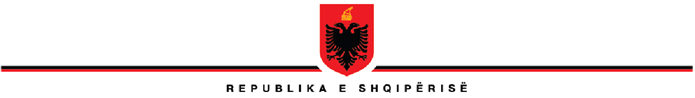 INSPEKTORATI I LARTË I DEKLARIMIT DHE KONTROLLIT TËPASURIVE DHE KONFLIKTIT TË INTERESAVE INSPEKTORI I PËRGJITHSHËMNr.3949Prot. 							           Tiranë, më 23.9.2016U D H Ë Z I MNr. 1, datë 23.9.2016 “PËR MIRATIMIN /PËRCAKTIMIN E STRUKTURËS, KRITERET E PËRZGJEDHJES DHE TRAJNIMIN E PUNONJËSVE TË NJËSISË PËRGJËGJËSE NË SUBJEKTET PRIVATE”Në mbështetje të pikës 3, të nenit 10, të ligjit nr. 60/2016, “Për sinjalizimin dhe mbrojtjen e sinjalizuesve”, Inspektori i Përgjithshëm i Inspektoratit të Lartë të Deklarimit dhe Kontrollit të Pasurive dhe Konfliktit të Interesave (ILDKPKI), U D H Ë Z O N:Përcaktimin e rregullave për miratimin e strukturës, kritereve të përzgjedhjes dhe të trajnimit të punonjësve të njësisë përgjegjëse e cila regjistron, heton administrativisht dhe shqyrton sinjalizimet, në subjeket private si më poshtë vijon:Subjektet private sipas përkufizimit të ligjit nr. 60/2016, “Për sinjalizimin dhe mbrojtjen e sinjalizuesve”, të cilët kanë më shumë se 100 punonjës ngarkohen të krijojnë njësinë përgjegjëse e cila ndjek në vazhdimësi procesin e sinjalizmit të një veprimi ose praktike të dyshuar korrupsioni si dhe mbrojtjen e sinjalizuesve nga hakmarrja në vendin e punës.Subjektet private duhet të caktojnë njësinë përgjegjëse, si organ i posaçëm, i përbërë nga një ose më shumë persona, të trajnuar posaçërisht në fushën e mbrojtjes së sinjalizuesve e cila regjistron, heton dhe shqyrton administrativisht sinjalizimet si dhe shqyrton kërkesat për mbrojtjen e sinjalizuesit nga hakmarrja sipas përcaktimeve të ligjit.Njësia përgjegjëse ka për detyrë:të kryejë detyrat e përcaktuara në nenin 13 e vijues të ligjit;të veprojë me ndershmëri, integritet, paanshmëri, efikasitet dhe jashtë çdo influence të padrejtë që mund të pengojë realizmin e detyrave të saj në zbatim të ligit nr. 60/2016;të kërkojë informacione dhe dokumente, të urdhërojë inspektime ose analiza, të mbledhë deklarata ose të pyesë persona në dijeni ose rrethanat e çështjes ose të konsultohet me ekspertë të fushave të ndryshme gjatë procedurës së shqyrtimit në lidhje me veprimin ose praktikën e dyshuar të korrupsionit; ç.   të regjistrojë sinjalizimet, të kryejë procedurën e hetimit administrativ, të marrë vendim për  përfundimin e hetimit administrative, apo mosfillimin e tij dhe ta dokumentojë atë;të marrë të gjitha masat për shqyrtimin e hetimit administrativ të kërkesës për mbrojtje të sinjalizuesit;dh. të raportojë mbi përfundimin e hetimit dhe problematikat e evidentuara gjatë procesit të shqyrtimit të hetimit administrativ pranë organeve mbikqyrëse/drejtuese të subjektit privat.Funksionet e njësisë përgjegjëse duhet të bëhen pjesë e përshkrimit të pozicionit të punës si dhe të përcaktohen në rregulloren e brendshme të subjektit privat apo çdo akt tjetër të brendshëm të tij. Subjektet private duhet të garantojnë vazhdimësi në ushtrimin e funksioneve të njësisë përgjegjëse.Subjektet private njoftojnë menjëherë me shkrim ILDKPKI-në për ngritjen e njësisë përgjegjëse si dhe punonjësin/t e caktuar apo të zgjedhur të kryejnë rolin e punonjësit në njësinë përgjegjëse.Me ngritjen e njësisë përgjegjëse në zbatim të këtij udhëzimi, subjektet private ngarkohen të hartojnë dhe miratojnë rregulloret e tyre të brendshme të posaçme për procedurën e shqyrtimit të hetimit administrativ të sinjalizimit si dhe mekanizmat e mbrojtjes së konfidencialitetit bazuar në pikën 10, neni 3, si dhe për procedurën e shqyrtimit të kërkesës së sinjalizuesit për mbrojtjen nga hakmarrja, bazuar në pikën 8, neni 19 të Ligjit nr. 60/2016, “Për sinjalizimin dhe mbrojtjen e sinjalizuesve”.Përpara caktimit apo përzgjedhjes për të qenë pjesë e njësisë përgjegjëse, punonjësi duhet të plotësojë me shkrim deklaratën e pëlqimit ku pranon detyrën e punonjësit të njësisë përgjegjëse, në rast caktimi apo përzgjedhjeje nga subjekti privat.Punonjësi i njësisë përgjegjëse duhet të përmbushë këto kritere:të ketë mbaruar arsimin e lartë, i preferueshëm në shkencat juridike, shkencat sociale ose shkencat ekonomike, diplomë e nivelit të dytë;të ketë vjetërsi në profesion/punë jo më pak se tre vjet;të mos jetë dënuar me vendim të formës së prerë për kryerjen e një vepre të rëndë penale;ç.   të ketë njohuri mbi ligjin e sinjalizmit dhe mbrojtjen e sinjalizuesve, Kodin e Procedurave Administrative si dhe ligjin për parandalimin e konfliktit të interesave;të gëzojë integritet të lartë profesional;dh. të ketë aftësi profesionale për të vlerësuar administrativisht praktikën e sinjalizuar;të ketë aftësi organizative si dhe të angazhohet seriozisht në marrjen e masave për ndjekjen administrative të fakteve të sinjalizuara;ë.   të mos ketë marrë masa disiplinore në tre vitet e fundit;Në rastet e lëvizjes, largimit nga funksioni/detyra e njësisë përgjegjëse apo ndërprerjes së marrëdhënieve të punës, ndërmjet subjektit privat dhe punonjësit në cilësinë e anëtarit të njësisë përgjegjëse, njoftohet menjëherë Inspektori i Përgjithshëm i ILDKPKI-së. Subjekti privat merr masat e nevojshme që të zëvendësojë menjëherë punonjësin e larguar të njësisë përgjegjëse duke zbatuar kriteret e përcaktuara në këtë udhëzim. Punonjësi i njësisë përgjegjëse mund të largohet nga detyra e anëtarit të njësisë përgjegjëse në rastet kur:jep dorëheqjen me shkrim;dënohet me vendim gjyqësor të formës së prerë;me vendim gjyqësor të formës së prerë deklarohet i paaftë për të vepruar;ç.	kryen shkelje të rëndë të legjislacionit që rregullon sinjalizimin dhe mbrojtjen e sinjalizuesve;përfundon marrëdhënia e punës sipas parashikimeve të Kodit të Punës;dh. nuk paraqitet në punë për shkaqe të justifikuara për më shumë se 3 muaj.Punonjësit e njësisë përgjegjëse në subjektet private i nënshtrohen trajnimit të detyrueshëm për kryerjen e detyrave dhe përgjegjësive të përcaktuara në Ligjin nr. 60/2016 dhe akteve nënligjore të dala në zbatim të tij. Trajnimi organizohet në mënyrë periodike nga ILDKPKI-ja në bashkëpunim me subjektet private. Subjektet private janë të detyruara të mundësojnë pjesëmarrjen në trajnim nga punjonjësit e njësive përgjegjëse, sa herë njoftohen paraprakisht nga ILDKPKI -ja.Koha e periudhës së trajnimit, metodologjia e kryerjes së tij dhe lista e ekspertëve trajnues miratohet me urdhër të veçantë të Inspektorit të Përgjithshëm. ILDKPKI-ja krijon dhe mban të përditësuar Regjistrin Kombëtar të Njësive Përgjegjëse në subjektet private në zbatim të Ligjit nr. 60/2016 “Për sinjalizimin dhe mbrojtjen e sinjalizuesve”. Ngarkohen subjektet private sipas përcaktimit të bërë në nenin 3 të Ligjit nr. 60/2016 dhe këtij udhëzimi për zbatimin e këtij udhëzimi.Veprimtaria e njësive përgjegjëse në subjektet private në zbatim të Ligjit nr. 60/2016 “Për sinjalizimin dhe mbrojtjen e sinjalizuesve” fillon në datën 1 korrik 2017. Ky Udhëzim hyn në fuqi pas botimit në Fletoren Zyrtare.INSPEKTORI I PËRGJITHSHËM Shkëlqim GANAJ 